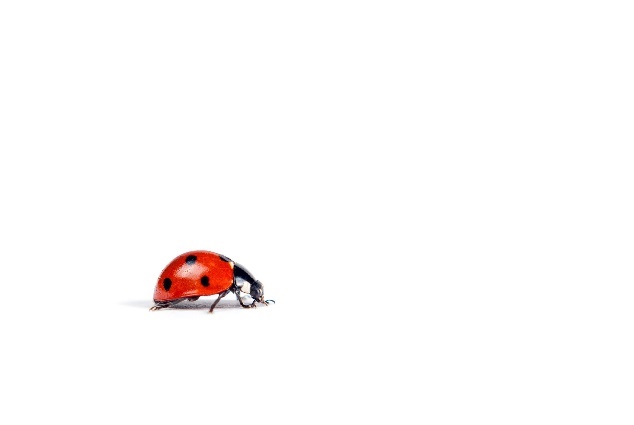 Květen 202223.05. – 27.05.22IB Broučku pozor červená!TÉMA TÝDNE: Na auta si pozor dáme, když přes cestu pospícháme!(Rozpoznávání dopravních prostředků, seznámení se zásadami bezpečné jízdy, procvičování chování v dopravních situacích, nácvik správné chůze po komunikacích, význam a barvy semaforu, význam a důležitost dopravních značek)Přílohy a vysvětlivky:Pohybová hra: VyjíždímeKaždé dítě si vyrobí na krk cedulku s číslem autobusu nebo tramvaje podle vlastního výběru, který představuje. Ve třídě označíme např. 3 stanoviště – depo, konečná, hl. nádraží. Všechny dopravní prostředky se shromáždí na jednom konci třídy – v depu – a odtud vyjíždějí. Pedagog určuje, která čísla se vydají na cestu a kam, jakou rychlostí atd. Motivační hra: Schovej přede mnou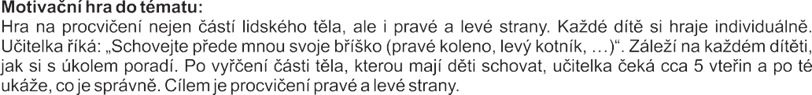 Básnička: Všechny děti znají přece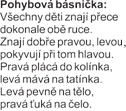 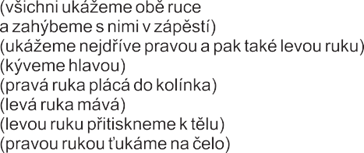 Didaktická hra: Poznávání dopravních prostředků a kde se pohybujíPřiřazování sloves (děje) k prostředkům. Děti jmenují jednotlivé dopravní prostředky na obrázcích a přiřazují slovesa (např. jede po silnici/kolejích, letí, pluje, ...). Co létá, pluje, jezdí? - děti jmenují co nejvíce dopravních prostředků, které plují, létají, jezdí po kolejích,..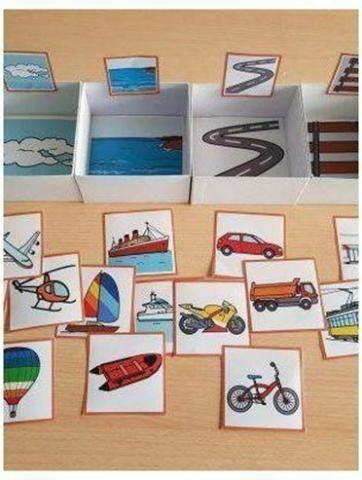 Didaktická hra: AbecedaSlova začínající na písmeno…. - „Jaký dopravní prostředek začíná na písmeno A,….?“ - (pro vizuální oporu dětem poslouží obrázky připravené na stole.DiskuzeNávodné otázky ohledně dopravních situací, se kterými se děti mohly doposud setkat. Např.: Kdo jezdí po silnici, proč? K čemu slouží chodník? Co je obrubník? Je bezpečné na něj stoupat? Proč? Jak se říká přechodu pro chodce? (Shodné jako zvíře v ZOO, které má černo-bílou barvu.) Jak se správně rozhlédneme na přechodu než přejdeme s rodičem silnici? (Podívám se doleva, doprava a opět doleva…. v polovině silnice opět doprava.) Proč? (Zde je z hlediska bezpečnosti zapotřebí vštípit dětem se před vozovkou zastavit a rozhlédnout.) Proč bychom si neměli hrát s míčem u silnice? Kde je nejlepší hrát např. míčové hry? (Hřiště, ne u silnice!) atp…Zdůraznění bezpečnosti v dopravních situacích ať už je dítě v roli: chodce, cyklisty, cestující v dopravě nebo pasažéra v autě.Animovaná dopravní výchova: Chodechttps://www.youtube.com/watch?v=j2jacPZbuiwPíseň: Auto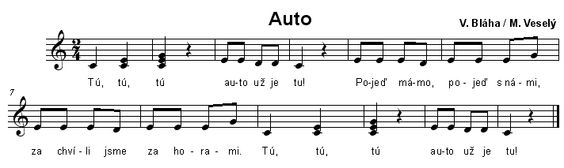 Rozmluvení-,,Řídíme auto‘‘ (prohlubování přirozené dechové fce)- aktivizace zádových svalů a otevření těla pro prohloubený nádech, volný výdech- Děti sedí na celé židli, vzpřímeně, opírají se zády, zvednuté lokty směřují do stran jako by držely volant, ramena jsou volně spuštěná. ,,Jsi řidič, držíš se volantu a jedeš brrrrrr (volný a plynulý výdech prochází kmitajícími rty). Cítíš, jak se tvá záda opírají stále do opěradla sedačky?‘‘ (Žebra zůstávají i při výdechu pružně rozšířená). - ,,Parní mašina‘‘ (posilování dech. svalů)- ,,Postavte se proti sobě a s výdechem š předsuňte nejdřív L a  pak P pěst. Pak pohyb zrychlete až do chvíle, kdy ještě můžete zkoordinovat š a pohyby rukou. Sykavku š můžete změnit na rytmizované spojení cs, š, ph a zvukem vyjádřit, jak vlak přejíždí přes pražce.‘‘- ,,Jezdíme autíčkem‘‘ (prodlužování výdechu, rozeznění masky)- ,, V ruce držíš autíčko. Jede po cestě plné zatáček a překážek. Naznačuj jeho jízdu a pohyb ruky doprovázej zvukem brrrrrr.‘‘- S prodlužováním naznačovaného pohybu se automaticky prodlužuje i výdechový proud směřující přes uvolněné rty (zvuk auta). Na každé překážce dech (bříško) ,,zapruží‘‘. Zvuk se rozezní vpředu.TanečekDěti stojí v kroužku, jedno dítě uprostřed kruhu představuje auto (má v ruce kroužek představující volant). Na konci písně- dítě představující auto, předá volant jinému dítěti. Hra se opakuje. Tú, tú, tú –  3 kroky do kruhuauto už je tu! - stojíme na místě, válečky rukamaPojeď mámo, pojeď s námi, -  běh po kruhuza chvíli jsme za horami. – běh po kruhuTú, tú, tú – 3 kroky do kruhuauto už je tu! – stojíme na místě, válečky rukamaLOGO: Logopedické kostky 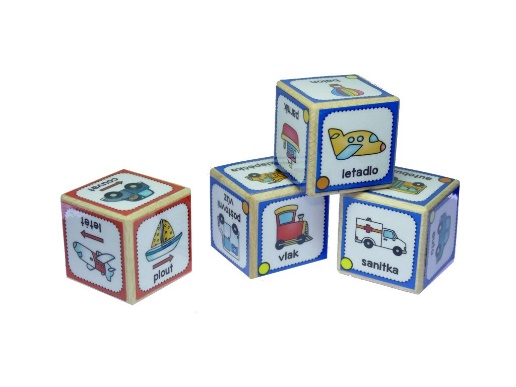 Pohybová hra: Když se změní semaforUčitelka dětem připomene, jak funguje semafor. Řekne dětem, že si zahrají na auta, ale místo semaforu je bude řídit píšťalka. Jedno písknutí znamená – stát, dvě písknutí – můžeš jet. Smyslová hra: Zvuky dopravních prostředků + Pantomimahttps://www.youtube.com/watch?v=W0B2LxePy1oBásnička: Semafor u kraje, rozhlíží se do kraje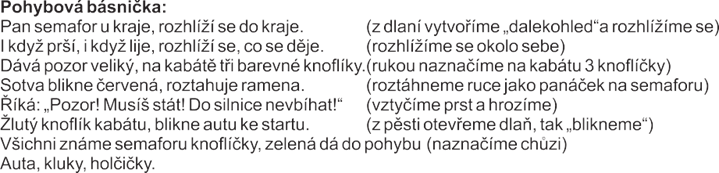 Animovaná dopravní výchova: Na chodníkuhttps://www.youtube.com/watch?v=6VdrCQQxDu4&t=109sPracovní list: Auta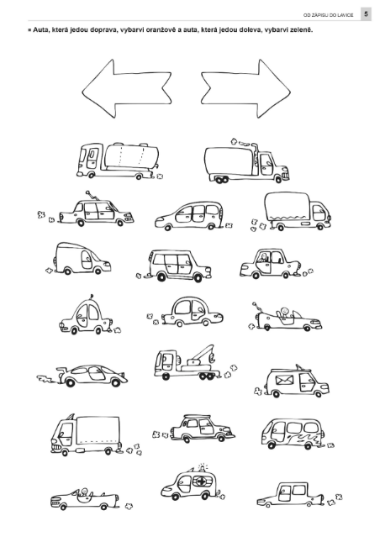 PČ: Vlak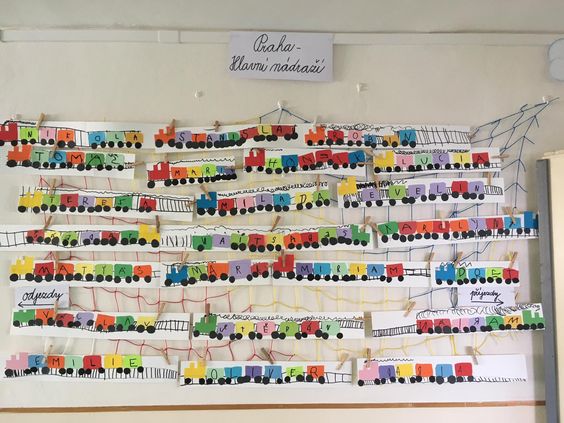 Pohybová hra: Přeprava balíkuBalík nejprve cestuje vlakem (uděláme vlak, chytneme se za ramena a pohybujeme se do rytmu hudby) – balík ponese první dítě = mašinka → dorazili jsme k moři a abychom se přes něj dostali co nejrychleji, poletíme letadlem (balík postavíme doprostřed místnosti, létáme kolem něj jako letadla) → a protože na ostrov kam potřebujeme letadla nepřistávají, zvolíme plavbu lodí (loď se na vlnách pohupuje = klek, pohubování nahoru a dolů+ vlnky rukama) → doručení balíku do školky na ostrově -  Co si myslíte, že v něm je? – rozbalení balíku (= reflexní vesta)Hry s retroreflexním materiálemPomůcky: Barevné papíry - alespoň formátu A3, různobarevné předměty, reflexní páska, případně předměty z reflexu (odrazky na kolo, dárkové předměty z pojišťoven, apod.), baterka. Obměnou hry je možnost použití reflexního materiálu při zatažených závěsech. Není zapotřebí mít místnost zcela zatemněnou. Pro ukázku stačí jen využít podzimního nebo zimního počasí, kdy není venku jasno. Děti pokládají na barevný podklad stejné předměty a učitelka mezi ně vloží několik předmětů opatřených retroreflexní barvou. Děti názorně vidí rozdíl mezi viditelností barev a retroreflexního materiálu, např. při stmívání nebo za deště, sněžení, zvláště pokud jsou předměty nasvětleny baterkou napodobující osvětlení reflektory vozidla. Učitelka dětem vysvětlí, proč je barva na retroreflexu dobře viditelná a jaký má význam pro pasivní ochranu každého účastníka silničního provozu.Básnička: Letí nocí brouček, je to ještě klouček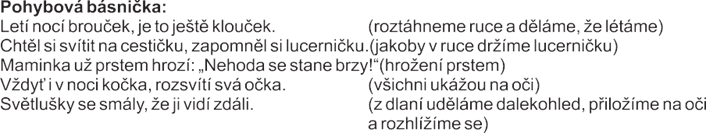 Animovaná dopravní výchova: Viditelnosthttps://www.youtube.com/watch?v=BHSdNDhGYMMPokusyšíření světlaBezpečnost: Pokud pokus provádíme se svíčkami, tak pracujeme na nehořlavých podložkách. Potřeby:  svíčka nejlépe čajovka (popřípadě  svítilna), plechovka od piva, nehořlavá podložka (dlaždice či stojánek na svíčku), nůžky a zápalky, hodí se i pracovní kožená rukavice;Popis pokusu:  Plechovku cca ve 3/4 výšky propíchneme a horní část odstřihneme, pak plechovku po obvodu nastříháme jako sluníčko ( paprsky široké cca 2 mm mezeru mezi nimi necháváme cca 2 cm). Paprsky ohneme nahoru nebo odstřihneme a potom ještě propíchneme dno, vznikne vlastně komínek.  Nakonec zapálíme svíčku a přiklopíme plechovkou, pokud je šero nebo tma měli bychom mít sluníčko na podložce jako na  dětském obrázku. Plechovkou můžeme v rukavici otáčet.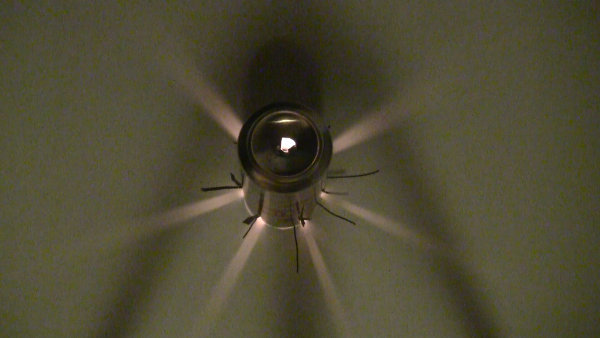 lávalampaviz video: Light and Darkness Science Experiment - YouTubepokusy s fluorescencíhttps://vida.cz/blog/svitimeMotivační pohádka: Dopravní nehoda a první pomochttps://www.youtube.com/watch?v=Vineckd0i0k&t=22sTVČ: Hrajeme si námořníkyviz video: JAK CVIČIT S DĚTMI DOMA? Pro 2-6 let #cvicimsesokolem [4K] - YouTubePracovní list: Dopravní nehodahttps://www.bezpecnecesty.cz/data/web/dopravni-vychova/dopravni-vychova-pracovni-listy-pro-zaky.pdfBásnička  s kreslením: KoloběžkaDítě a jeho tělo → podoblast – jemná motorika, koordinace ruky a okakonkretizované výstupy – rozvíjet vizuomotorickou koordinaci ve spojení s básničkou 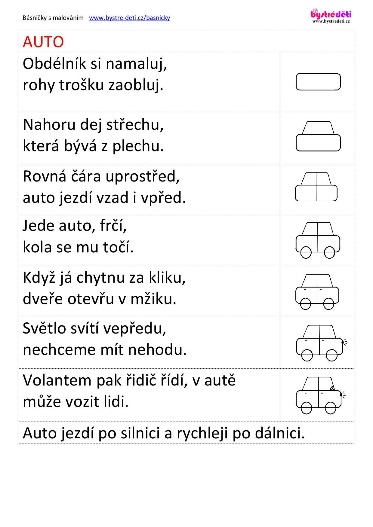 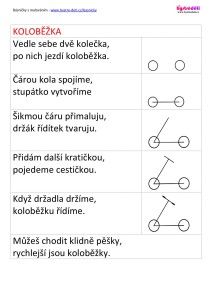 Motivované cvičení: Dopravní prostředkyDítě a jeho tělo → podoblast – fyzický rozvoj, pohybová koordinacekonkr. výstupy – vykonávat jednoduché pohyby podle učitelkyKolo – šlapeme na zemi: ,,Šlapu, šlapu, nevím jak. Jedu rychle jako drak.‘‘Letadlo – roztažení, máme křídla, létáme po třídě: ,,Létám si až nad mraky, mohu mávat na ptáky.‘‘Auto – předpažit, držíme volant: ,,Když se motor rozhučí, kola se mi zatočí. Pak pojedu na výlet poznat celý širý svět.‘‘Vlak – děti se zařadí za sebe do zástupu, drží se za ramena a projíždějí vyznačenou trasou: ,,Po kolejích jezdím rád, umím krásně zahoukat.‘‘Loďka – chůze po třídě, rukou naznačovat pádlování: ,,Vlnky mě unášejí dopředu, dozadu, na vlnách s rybami krásně si zaplavu.‘‘Seznámení s dopravními značkamipomůcky: obrázky dopravních značekPojmenováváme a třídíme dopravní značky, učíme se znát alespoň význam základních značek (např. STOP, dej přednost v jízdě, hlavní silnice, pěší zóna, apod… ) výstražné značky = mají tvar červeného trojúhelníkuzákazové = mají kulatý tvar a jsou červenépříkazové = mají kulatý tvar a modrou barvyinformativní = modré, obdélníkového tvaru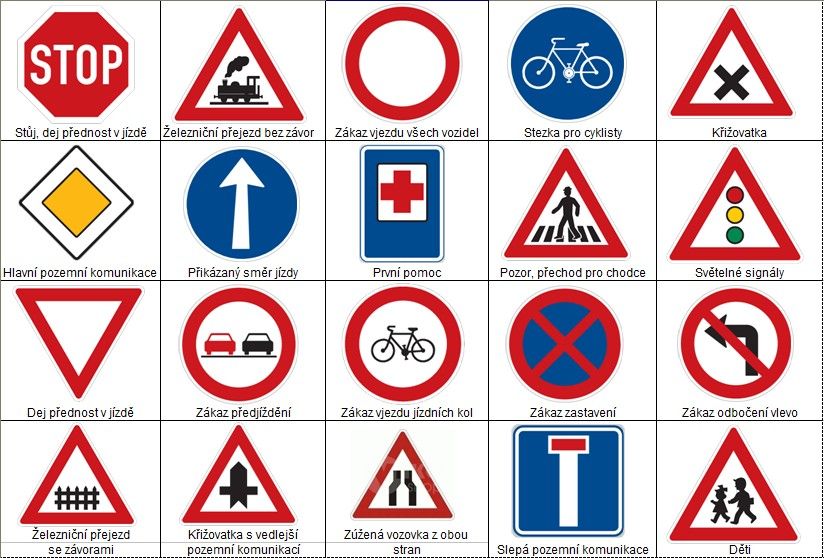 Motivační pohádka: Semafórekhttps://www.youtube.com/playlist?list=PLmKBxQ32ZDrb3D6GC0YdDTNJn2V084gMwPopis cesty dle obrázku- Popiš bezpečnou cestu od svého domu (šipka) ke škole. - Které auto je nejdál od tvého domu?- Která dopravní značka je nejblíž k tvému domu?- Která budova je uprostřed obrázku? - Je divadlo před nebo za kostelem?- Co znamená modrá kulatá značka s jízdním kolem?- Víš, co znamená značka s červeným křížem a telefonním sluchátkem?- Je lékárna blíž než banka nebo dál od tvého domu?Otázky:Chodíš pěšky nebo jezdíš do MŠ? A když jezdíš, tak čím?Které dopravní prostředky jezdí ve městě a které jen na vesnici?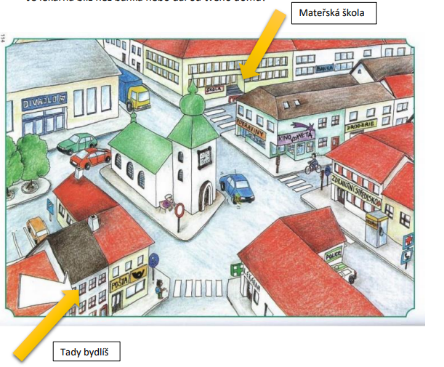 Pracovní list: Dopravní značky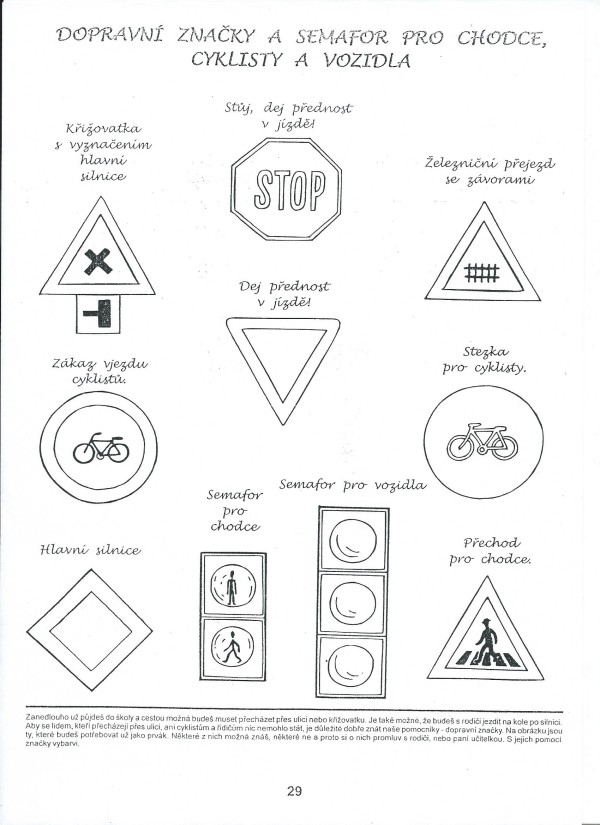 PondělíTéma dne: Všechny děti znají přeceRanní hry - v herně v centrech aktivit dle volby a fantazie dětí, dětské časopisy – vyhledávání obrázků k tématu, Albi tužka – dopravní prostředky, Pexeterio - ZáchranářiPCH – ,,Vyjíždíme‘‘RKK – přivítání nového týdne  motivační hra: ,,Schovej přede mnou‘‘ (pravolevá orientace)  básnička: ,,Všechny děti znají přece‘‘ didaktická hra: ,,Poznávání dopravních prostředků a kde se pohybují‘‘ + ,,Abeceda‘‘ Hlavní činnost – návodné otázky ohledně dopravních situací  animovaná dopravní výchova: ,,Přecházení‘‘ (rozvoj sl.zásoby - Co by se mohlo stát?)  HVČ: ,,Auto‘‘ - nácvik písně a tanečku (využití Orffových nástrojů) + rytmický diktát + LOGO: logopedické kostky (dopravní prostředky a slovesa)- zhodnocení dne + příprava na PV spaní: četba pohádky z knihy Pohádky o dopravních značkáchÚterý Téma dne: Semafor u kraje, rozhlíží se do krajeRanní hry - v herně v centrech aktivit dle volby dětí, scénky – cestování autobusem, vlakem, tramvají (bezpečná jízda, role starších lidí, správné nastupování a vystupování), omalovánky k tématuPCH – ,,Když se změní semafor‘‘RKK – přivítání dětí (Jak se jmenuješ?)  smyslové hry: ,,Zvuky dopravních prostředků‘‘ + ,,Pantomima d.p.‘‘ diskuze:,,Kdo řídí dopravu na silnici? ,,K čemu slouží semafor? Jaké má barvy? Jak se říká přechodu pro chodce? Co na přechodu neděláme?‘‘  básnička: ,,Semafor u kraje, rozhlíží se do kraje‘‘Hlavní činnost – motivační pohádka: ,,Na chodníku‘‘ (rozvoj sl.zásoby - Jak je to správně?)  prac. list: ,,Auta ‘‘ (pravolevá orientace) + PČ: ,,Vlak‘‘ (opakování písmen + rovná čára - koleje)- zhodnocení dne + příprava na PVspaní: četba pohádky z knihy Pohádky o dopravních značkáchStředaTéma dne: Letí nocí brouček, je to ještě kloučekRanní hry - v herně v centrech aktivit dle volby a fantazie dětí, dřevěné skládačky – dopravní značky, pracovní listy: ,,Markétina dopravní výchova‘‘, stavba autodráhy, železnice, letištěPCH – ,,Přeprava balíku‘‘RKK – přivítání dětí (,,Kruh‘‘) diskuze: ,,Co děláme pro to, abychom byli ve tmě vidět? Jak se chováme při přecházení ve tmě, co nás chrání?‘‘  hry s retroreflexním materiálem  básnička: ,,Letí nocí brouček, je to ještě klouček‘‘Hlavní činnost - motivační pohádka: ,,Viditelnost‘‘ + pokusy: ,,Šíření světla‘‘, ,,Lávalampa‘‘ + PČ: ,,Vlak‘‘ (dodělávání kolejí)- zhodnocení dne + příprava na PVspaní: četba pohádky z knihy Pohádky o dopravních značkáchČtvrtekTéma dne:  Hrajeme si na námořníkyRanní hry - v herně v centrech aktivit dle volby a fantazie dětí, pexeso – dopravní prostředky výroba aut z nažehlovacích korálků, modelování dopravních prostředkůRKK – přivítání dětí, zopakování vědomostí o bezpečném chování na silnici  diskuze: ,,Co se může stát na silnici? Co znamená poskytnout první pomoc?‘‘ Která tísňová čísla znáš?‘‘  motivační pohádka: ,,Dopravní nehoda a první pomoc‘‘Hlavní činnost - TVČ: ,,Hrajeme si na námořníky ‘‘ (cvičení s využitím papíru)  pracovní list: ,,Dopravní nehoda‘‘- zhodnocení dne + příprava na PVspaní: četba pohádky z knihy Pohádky o dopravních značkáchPátekTéma dne: Dopravní značkyRanní hry - v herně v centrech aktivit dle volby dětí, básnička s kreslením Koloběžka, Auto, popletené obrázky (auto s vrtulí, motorka bez řídítek, autobus s koly od traktoru)PCH – motivované cvičení: ,,Dopravní prostředky‘‘RKK – zhodnocení a zopakování celého týdne  seznámení s dopravními značkami a jejich významem  třídění dopravních značek (výstražné značky, příkazové, informativní)Hlavní činnost – motivační pohádka: ,,Semafórek‘‘ popis cesty dle obrázku (poznávání značek, orientace v prostoru) + prac. list: ,,Dopravní značky‘‘- zhodnocení týdne + příprava na PVspaní: četba pohádky z knihy Pohádky o dopravních značkách	PVVycházka v okolí MŠ – pozorování dopravních situacíNávštěva dopravního hřištěJízda na koloběžkách a odrážedlechPozorování dopravních prostředků a značek(barvy, velikost)Určujeme vzdálenost (blízko X daleko, rychle X pomalu, hlučný X tichý, malý X velký)